Министерство экономического развития и торговли Украины 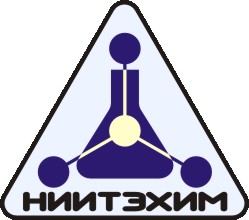 Государственное предприятие«Черкасский государственный научно-исследовательский институт технико-экономической информации в химической промышленности»(ГП «Черкасский НИИТЭХИМ»)ПРАКТИКУМ:ИЗМЕНЕНИЯ ЗАКОНОДАТЕЛЬСТВА ЕС ПО РАЗМЕЩЕНИЮ НА РЫНКЕ УДОБРЕНИЙ. ОБЗОР ТРЕБОВАНИЙ НОВОГО РЕГЛАМЕНТА ЕС К УДОБРЕНИЯМ (УДОБРЯЮЩИМ ПРОДУКТАМ)Актуальная версия по состоянию на 01.07.2019Разработчик: Т. В. КовеняТел./факс: 8(0472) 36-03-26E-mail: niitehim-office@uch.netWebSite: http://reach.ck.ua/Черкассы2019СОДЕРЖАНИЕ1.	ВСТУПЛЕНИЕ	72.	ПОСТАТЕЙНЫЙ АНАЛИЗ ОСНОВНЫХ ПОЛОЖЕНИЙ НОВОГО РЕГЛАМЕНТА ЕС ПО УДОБРЯЮЩИМ ПРОДУКТАМ	82.1.	Сфера действия	82.2.	Основные определения	82.3. Свободное размещение и передвижение удобряющих продуктов ЕС	123.	ОБЯЗАТЕЛЬСТВА ЭКОНОМИЧЕСКИХ ОПЕРАТОРОВ	143.1.Обязанности производителей	143.2. Обязанности уполномоченного представителя	173.3. Обязанности импортеров	183.4. Обязанности дистрибьюторов	203.5. Случаи, когда обязательства производителей применяются к импортерам и дистрибьюторам	213.6. Упаковка и переупаковка импортерами и дистрибьюторами	213.7. Идентификация экономических операторов	224. ОЦЕНКА СООТВЕТСТВИЯ УДОБРЯЮЩИХ ПРОДУКТОВ ЕС	224.1.Презумция соответствия	224.2. Общие технические спецификации	234.3. Оценка соответствия	244.4. ЕС Декларация соответствия	244.5. Общие принципы маркировки CE	254.6. Правила и условия нанесения маркировки CE	254.7. Прекращение статуса отходов	265. НОТИФИКАЦИЯ ОРГАНОВ ОЦЕНКИ СООТВЕТСТВИЯ	265.1.  Нотифицирующие органы	265.2. Требования к нотифицирующему органу	275.3. Требования к нотифицированному (уполномоченному) органу	285.4.  Презумпция соответствия нотифицированного органа	305.5. Дочерние и субподрядные организации нотифицированного органа	305.6. Заявка на нотификацию	315.7. Процедура нотификации	315.8. Идентификационные номера и списки нотифицированных органов	315.9. Изменения в нотификации	325.10. Оспаривание компетентности нотифицированного органа	325.11.  Рабочие обязанности нотифицированных органов	325.12. Обжалование решений нотифицированных органов	335.13.Обязательства нотифицированных органов в сфере информации	335.14. Обмен опытом	335.15. Координация работы нотифицированных органов	336. НАБЛЮДЕНИЕ НА РЫНКЕ СОЮЗА, КОНТРОЛЬ ЗА УДОБРЯЮЩИМИ ПРОДУКТАМИ ЕС, ВВЕДЕННЫМИ НА РЫНОК СОЮЗА, И ПРОЦЕДУРА  БЕЗОПАСНОСТИ СОЮЗА	346.1. Надзор за рынком ЕС и контроль за внесением удобряющих  продуктов на рынок Союза	346.2. Процедура обращения на национальном уровне удобряющих продуктов ЕС, представляющими риск	346.3. Процедура защиты рынка	366.4. Удобряющие продукты ЕС, представляющий риск	376.5. Официальное несоответствие	377. ДЕЛЕГИРОВАННЫЕ ПОЛНОМОЧИЯ И ПОРЯДОК ФУНКЦИОНИРОВАНИЯ КОМИТЕТА	387.1. Поправки к приложениям и осуществление делегирования	387.2. Отдельные делегированные нормативные  акты для отдельных категорий  компонентов продуктов	417.3.  Осуществление делегирования	417.4.  Процедура комитета	418. ПОПРАВКИ	428.1. Поправки к Регламенту (ЕС) № 1069/2009	428.2. Поправки к Регламенту (ЕС) № 1107/2009	449. ПЕРЕХОДНЫЕ И ЗАКЛЮЧИТЕЛЬНЫЕ ПОЛОЖЕНИЯ	449.1. Штрафные санкции	449.2. Отчет	459.3. Обзор биоразлагаемости	459.4. Отмена Регламента (ЕС) № 2003/2003	459.5. Переходные положения	459.6. Вступление в силу и применение	4610.  КАТЕГОРИИ ФУНКЦИОНИРОВАНИЯ («PFC») УДОБРЯЮЩИХ ПРОДУКТОВ ЕС. ПРИЛОЖЕНИЕ 1	4710.1. Часть 1. Назначение категорий функционирования удобряющих продуктов	4710.2. Часть II. Требования, касающиеся категорий функционирования продуктов («PFC»)	4810.2.1. PFC 1. Удобрения	5010.2.2. PFC 1(A). Органические удобрения	5010.2.2.1. PFC 1(A)(I). Твердые органические удобрения	5110.2.2.2. PFC 1 (A) (II). Жидкие органические удобрения	5210.2.3. PFC 1 (B). Органо-минеральные удобрение	5210.2.3.1. PFC 1 (B) (I). Твердые органо-минеральные удобрения	5410.2.3.2. PFC 1 (B) (II). Жидкие органо-минеральное удобрение	5510.2.4. PFC 1(C). Неорганические удобрения	5610.2.4.1.	PFC 1(C)(I). Неорганические макрокомпонентные удобрения	5710.2.4.1.1.	PFC 1(C)(I)(a). Твердые неорганические  макрокомпонентные  удобрения	5810.2.4.1.1.1. PFC 1(C)(I)(a)(i). Простые твердые  неорганические однокомпонентные  удобрение	5810.2.4.1.1.2.PFC 1(C)(I)(a)(ii). Сложные твердые неорганические макрокомпонентные удобрение	5910.2.4.1.1.3. PFC 1(C)(I)(a)(i ii)(A). Простые или сложные твердые неорганические макрокомпонентные аммиачно-нитратные удобрение с высоким содержанием азота	6010.2.4.1.2.	PFC 1(C)(I)(b). Жидкие неорганические макрокомпонентные   удобрения	6110.2.4.1.2.1. PFC1(C) (I)(b)(i). Простые жидкие неорганические однокомпонентные удобрения	6110.2.4.1.2.2. PFC 1(C)(I)(b)(ii). Сложные жидкие неорганические многокомпонентные  удобрения	6210.2.4.2. PFC 1(C)(II). Неорганические микрокомпонентные удобрения	6310.2.4.2.1. PFC1(C)(II)(a). Простые неорганические   микрокомпонентные (микроэлементные)  удобрения	6410.2.4.2.2. PFC 1 (C)(II)(b). Сложные неорганические микрокомпонентные удобрения	6510.3.	PFC 2. ИЗВЕСТКОВЫЕ МАТЕРИАЛЫ	6610.4.	PFC 3. ПОЧВЕННЫЕ МЕЛИОРАНТЫ	6710.4.1. PFC 3(A). Органический почвенный мелиорант	6710.4.2. PFC 3(B). Неорганический почвенный мелиорант	6810.5.PFC 4. ПИТАТЕЛЬНАЯ СРЕДА	6910.6. PFC 5. ИНГИБИТОРЫ	7010.6.1. PFC 5(A). Ингибитор нитрификации	7010.6.2. PFC 5(В). Ингибитор денитрификации	7010.6.3. PFC 5(С). Ингибитор уреазы	7010.7. PFC 6. БИОСТИМУЛЯТОРЫ РАСТЕНИЙ	7110.7.1. PFC 6(A). Биостимуляторы растений, содержащие микроорганизмы	7110.7.2.PFC 6(B). Стимуляторы растений, не содержащие микроорганизмов	7210.8.PFC 7. СМЕСЬ УДОБРЯЮЩИХ ПРОДУКТОВ	7311. КАТЕГОРИИ СОСТАВЛЯЮЩИХ КОМПОНЕНТОВ ПРОДУКТОВ. ПРИЛОЖЕНИЕ II	7411.1. Общие положения	7411.2. ЧАСТЬ I. ОБЗОР КАТЕГОРИЙ КОМПОНЕНТОВ ПРОДУКТОВ	7411.3. ЧАСТЬ II. ТРЕБОВАНИЯ, КАСАЮЩИЕСЯ КАТЕГОРИЙ КОМПОНЕНТОВ (ВЕЩЕСТВ) ПРОДУКТОВ	7411.3.1. CMC 1: ПЕРВИЧНЫЕ (ИСХОДНЫЕ) ВЕЩЕСТВА И СМЕСИ	7411.3.2. CMC 2. РАСТЕНИЯ, ЧАСТИ РАСТЕНИЙ ИЛИ РАСТИТЕЛЬНЫЕ ЭКСТРАКТЫ	7711.3.3. CMC 3. КОМПОСТ	7711.3.4.CMC 4. СВЕЖИЙ БРОДИЛЬНЫЙ СУБТРАТ (ДИГЕСТАТ)	7911.3.5. CMC 5. ДРУГИЕ ДЕГИСТАТЫ, КРОМЕ СВЕЖИХ ДЕГИСТАТОВ (СВЕЖИХ БРОДИЛЬНЫХ ПРОДУКТОВ)	8111.3.6. CMC 6. ПОБОЧНЫЕ ПРОДУКТЫ ПИЩЕВОЙ ПРОМЫШЛЕННОСТИ	8411.3.7. CMC 7. МИКРООРГАНИЗМЫ	8410.3.8. CMC 8. ПИТАТЕЛЬНЫЕ  ВЕЩЕСТВА –ПОЛИМЕРЫ	8511.3.9. CMC 9. ПРОЧИЕ ПОЛИМЕРЫ, КОТОРЫЕ НЕ ЯВЛЯЮТСЯ ПИТАТЕЛЬНЫМИ ВЕЩЕСТВАМИ	8511.3.10. CMC 10. ПРОИЗВОДНЫЕ ПРОДУКТЫ В ЗНАЧЕНИИ РЕГЛАМЕНТА (ЕС) № 1069/2009	8611.3.11. CMC 11. ПОБОЧНЫЕ ПРОДУКТЫ В ЗНАЧЕНИИ ДИРЕКТИВЫ (ЕС) № 2008/98/ЕС	8612. ТРЕБОВАНИЕ К МАРКИРОВКЕ. ПРИЛОЖЕНИЕ III	8712.1. ЧАСТЬ 1. ОБЩИЕ ТРЕБОВАНИЯ К МАРКИРОВКЕ.	8712.2. ЧАСТЬ 2. ТРЕБОВАНИЯ, КАСАЮЩИЕСЯ МАРКИРОВКИ КОНКРЕТНЫХ ПРОДУКТОВ	8912.2.1. PFC 1. УДОБРЕНИЯ	8912.2.1.1. PFC 1(A). Органические удобрения	9012.2.1.2. PFC 1(B). Органо-минеральные удобрения	9112.2.1.3.	PFC 1(C): Неорганические удобрения	9312.2.1.3.1. PFC 1(C)(I). Неорганические макрокомпонентные  удобрения	9312.2.1.3.2. PFC 1(C)(I)(a): Твердые неорганические макрокомпонентные  удобрения	9512.2.1.3.3. PFC 1(C)(I)(b): Жидкие неорганические макрокомпонентные (макроэлементные) удобрения	9612.2.1.4.PFC 1(C)(II): Неорганические микрокомпонентные (микроэлементные) удобрения	9812.2.1.4.1. PFC 1(C)(II)(a): Простое неорганическое микрокомпонентное  (микроэлементное )удобрение	9812.2.1.4.2. PFC 1(C)(II)(b): Сложное неорганическое микрокомпонентное (микроэлементное) удобрение	9912.2.2. PFC 2. ИЗВЕСТКОВЫЕ ПРОДУКТЫ	9912.2.3.	PFC 3. МЕЛИОРАНТЫ ПОЧВЫ	10012.2.3.1.	PFC 3 (A)).  Органические мелиоранты почвы	10012.2.4.	PFC 4. ПИТАТЕЛЬНАЯ СРЕДА (СУБТРАТ)	10012.2.5. PFC6.ИНГИБИТОРЫ	10112.2.6. PFC 6. БИОСТИМУЛЯТОРЫ РАСТЕНИЙ	10112.2.6.1.PFC 6(A). БИОСТИМУЛЯТОРЫ РАСТЕНИЙ, СОДЕРЖАЩИЕ МИКРООРГАНИЗМЫ	10112.2.7.	PFC 7. СМЕСЬ УДОБРЯЮЩИХ ПРОДУКТОВ	10112.3.	ЧАСТЬ 3. ПРАВИЛА ТОЛЕРАНТНОСТИ	10112.3.1.	PFC 1. УДОБРЕНИЯ	10212.3.1.1.	PFC 1(A). Органические удобрения	10212.3.1.2.	PFC 1(B). Органо-минеральные удобрения	10312.3.1.3.	PFC 1(C). Неорганические удобрения	10512.3.2.	PFC 2. ИЗВЕСТНЯКОВЫЕ ПРОДУКТЫ	10612.3.3.	PFC 3. МЕЛИОРАНТЫ ПОЧВЫ	10712.3.4.	PFC 4. СУБТРАТ (ПИТАТЕЛЬНАЯ СРЕДА)	10812.3.5.	PFC 5. ИНГИБИТОРЫ	10912.3.6.	PFC 6 (A). БИОСТИМУЛЯТОРЫ РАСТЕНИЙ НА ОСНОВЕ МИКРООРГАНИЗМОВ	10912.3.7. PFC 7.СМЕСИ УДОБРЯЮЩИХ ПРОДУКТОВ	10913. ПРОЦЕДУРА ОЦЕНКИ СООТВЕТСТВИЯ. ПРИЛОЖЕНИЕ IV.	11013.1. ЧАСТЬ 1. ПРИМЕНИМОСТЬ ПРОЦЕДУР ОЦЕНКИ СООТВЕТСТВИЯ	11013.1.2. ПРИМЕНИМОСТЬ ВНУТРЕННЕГО КОНТРОЛЯ ПРОИЗВОДСТВА	110(МОДУЛЬ A)	11013.1.2.1. ПРИМЕНИМОСТЬ КОНТРОЛЯ ВНУТРЕННЕГО ПРОИЗВОДСТВА ПЛЮС КОНТРОЛИРУЕМОЕ ТЕСТИРОВАНИЕ ПРОДУКТА (МОДУЛЬ A1)	11113.1.3. ПРИМЕНИМОСТЬ ЭКСПЕРТИЗЫ ЕС-ТИПА (МОДУЛЬ B) ДЛЯ ОЦЕНКИ СООТВЕТСТВИЯ, ОСНОВАННОЙ НА ВНУТРЕННЕМ КОНТРОЛЕ ПРОИЗВОДСТВА (МОДУЛЬ C)	11113.1.4. ПРИМЕНИМОСТЬ ОБЕСПЕЧЕНИЯ КАЧЕСТВА ПРОИЗВОДСТВЕННОГО ПРОЦЕССА (МОДУЛЬ D1)	11213.2. ЧАСТЬ 2. ОПИСАНИЕ ПРОЦЕДУР ОЦЕНКИ СООТВЕТСТВИЯ	11313.2.1. МОДУЛЬ A - ВНУТРЕННИЙ КОНТРОЛЬ ПРОИЗВОДСТВА	11313.2.2. МОДУЛЬ A1. КОНТРОЛЬ ВНУТРЕННЕГО ПРОИЗВОДСТВА ПЛЮС КОНТРОЛЬ ТЕСТИРОВАНИЯ ПРОДУКЦИИ	11513.2.3. МОДУЛЬ B. ЕС-ЭКСПЕРТИЗА ТИПОВОГО ОБРАЗЦА	13013.2.4. МОДУЛЬ C. СООТВЕТСТВИЕ ТИПОВОМУ ОБРАЗЦУ НА ОСНОВЕ ВНУТРЕННЕГО КОНТРОЛЯ ПРОИЗВОДСТВА	13413.2.5. МОДУЛЬ D1. ОБЕСПЕЧЕНИЕ КАЧЕСТВА ПРОИЗВОДСТВЕННОГО ПРОЦЕССА	13514. ФОРМА ЕС ДЕКЛАРАЦИИ О СООТВЕТСТВИЯ. ПРИЛОЖЕНИЕ V.	14215. ПОШАГОВЫЕ ДЕЙСТВИЯ ПРЕДПРИЯТИЙ – ЭКСПОРТЕРОВ УДОБРЯЮЩИХ ПРОДУКТОВ В ЕС ПРИ ПЕРЕХОДЕ НА ТРЕБОВАНИЯ НОВОГО РЕГЛАМЕНТА ПО УДОБРЯЮЩИМ ПРОДУКТАМ	14318000, ГСП, м. Черкассы, бульвар Шевченко, 205